«…..» ………………………       ………………………………..Земля – планета Сонячної системиВаріант 11. (1 б).  Постав знак «+» біля правильної відповіді
а) Доба на Землі становить:
□   48 годин;	□   24 години;	□   12 годин.    б) Місяць як небесне тіло є:     □   планетою;   □ штучним супутником;   □  природним супутником2. (1 б).  Зроби підпис до малюнка, познач: 1) північний полюс; 2) екватор.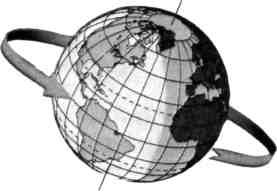 3. (2 б).   Якою є тривалість дня і ночі 21 березня ?	………………….………………………………………………………………………………………  Цей день називають  ………………………………………………………………..4.  (2 б). Доповни речення.   Властивості повітря: прозоре, ……………………………………………………..………………………………………………………………………………………5. (3 б). Які властивості мають грунти?………………………………………………………………………………………………………………………………………………………………………………………………………………………………………………………………………6. (3 б). Чому воду називають найбільшим мандрівником на Землі?………………………………………………………………………………………………………………………………………………………………………………………………………………………………………………………………………«…..» ………………………       ………………………………..Земля – планета Сонячної системиВаріант 2 1. (1 б).  Постав знак «+» біля правильної відповіді.а)	Тривалість року на планеті залежить від:□  розмірів планет;       □   кількості супутників; □    відстані планет до Сонця.б)	Час, за який планети роблять повний оберт навколо Сонця, — це:
□   доба;	□   місяць;	□   рік.2. (1 б). Зроби підпис до малюнка, познач: 1) південний  полюс; 2)  вісь.3. (2 б).   Якою є тривалість дня і ночі 22 грудня?	………………….………………………………………………………………………………………Цей день називають  ……………………………………………………………..4.  (2 б). Доповни речення.   Склад повітря: азот, …………………………………………………………..……..……………………………………………………………………………………….5. (3 б). Що таке родючість ґрунту?………………………………………………………………………………………………………………………………………………………………………………………………………………………………………………………………………6. (1 б). Наведи приклади розчинів та поясни їх значення для природи.………………………………………………………………………………………………………………………………………………………………………………………………………………………………………………………………………